Myeloma Diagnostic ToolGuidance for Primary CareMyeloma is a cancer of bone marrow plasma cells that secrete abnormal antibodies (paraprotein and free light chains (FLC)). This may result in multiple signs and symptoms, including anaemia, non-specific pain originating in the bones, fatigue, infections, and kidney damage. Although these signs and symptoms may seem unconnected, it is important to remember that myeloma usually presents with vague symptoms that are progressive. Early diagnosis is key to preventing end organ damage and improving survival.Myeloma Diagnostic Tool: Guidance for Primary Care (LUHFT)Response to resultsAny paraprotein/abnormal sFLC ratio with significant symptoms indicative of an urgent problem (e.g. spinal cord compression, acute kidney injury)Recommend IMMEDIATE Referral to local Hospital Emergency Dept Moderate concentration of paraprotein (IgG >15 g/L, IgA or IgM >10 g/L)Identification of an IgD or IgE paraprotein (regardless               of concentration)Significant abnormal sFLC ratio(< 0.1 or > 7)              Identification of BJPMinor concentration of paraprotein (IgG < 15 g/L, IgA or IgM < 10 g/L) without relevant symptoms             Minor abnormal sFLC ratio                                                                                                                                                                                                                                                                                                                                                             (>0.1 and <7, but outside normal range)                          This pattern is common in elderly patientsIf results not clear or concerns use Haematology Advice and Guidance on e-RS or Discuss with your Clinical HaematologyDepartment No serum paraproteinNormal sFLC ratio (0.26–1.65)*No Bence Jones ProteinNormal immunoglobulin levelsMyeloma very unlikely but symptoms may still need to be investigatedwith other clinical specialtiesNICE guideline [NG12] Suspected cancer: recognition and referral	https://www.nice.org.uk/guidance/ng12 NICE guideline [NG35] Myeloma: diagnosis and management	https://www.nice.org.uk/guidance/ng35For any queries or additional resources for healthcare professionals on myeloma and related conditions, please visit academy.myeloma.org.uk or email us at earlydiagnosis@myeloma.org.uk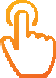 Any of the following blood test abnormalities:Important factors to consider:Raised CalciumRenal impairmentAnaemiaRaised ESRSymptoms and findings persist withoutexplanation or despite initial interventions.Red flags for myeloma investigation include unexplained symptoms and more than one   symptom.The CRAB criteria for myeloma.Symptom or finding:Symptoms and findings persist withoutexplanation or despite initial interventions.Red flags for myeloma investigation include unexplained symptoms and more than one   symptom.The CRAB criteria for myeloma.Bone pain – usually presents as unexplained pain, generalised or localisedBack pain – persistent or severe/atypicalGenerally unwell – fatigue, weight loss, suspicion of underlying cancerRecurrent infectionsSpontaneous fractures including osteoporotic vertebral fracturesBreathlessness – unexplainedSymptoms and findings persist withoutexplanation or despite initial interventions.Red flags for myeloma investigation include unexplained symptoms and more than one   symptom.The CRAB criteria for myeloma.Recommend2ww Referral to Clinical Haematology: use e-RS